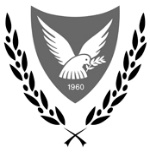 ΚΥΠΡΙΑΚΗ ΔΗΜΟΚΡΑΤΙΑΥΦΥΠΟΥΡΓΕΙΟ ΕΡΕΥΝΑΣ, ΚΑΙΝΟΤΟΜΙΑΣ ΚΑΙ ΨΗΦΙΑΚΗΣ ΠΟΛΙΤΙΚΗΣ ΤΜΗΜΑ ΗΛΕΚΤΡΟΝΙΚΩΝ ΕΠΙΚΟΙΝΩΝΙΩΝΑΡΘΡΟ 47 ΤΩΝ ΠΕΡΙ ΡΑΔΙΟΕΠΙΚΟΙΝΩΝΙΩΝ ΝΟΜΩΝ ΤΟΥ 2002 ΜΕΧΡΙ 2017 ΓΡΑΠΤΕΣ ΕΞΕΤΑΣΕΙΣ ΡΑΔΙΟΕΡΑΣΙΤΕΧΝΩΝ 2021 – 18 ΙΑΝΟΥΑΡΙΟΥ 2021ΓΙΑ ΑΠΟΚΤΗΣΗ ΠΙΣΤΟΠΟΙΗΤΙΚΟΥ ΧΕΙΡΙΣΤΗ ΡΑΔΙΟΕΡΑΣΙΤΕΧΝΙΚΗΣ ΥΠΗΡΕΣΙΑΣΕΝΤΥΠΟ ΑΙΤΗΣΗΣΓΙΑ ΕΠΙΣΗΜΗ ΧΡΗΣΗ ΜΟΝΟ:Τέλη: €30,00Αριθμός Υποψηφίου: Όνομα:.............................................................................................Επίθετο:.............................................................................................Α.Δ.Τ.:............................................................................................Ημερομηνία Γεννήσεως:...........................................................................................Διεύθυνση: ...........................................................................................................................................................................................................................................................................................................................................................................................Γλώσσα γραπτού:Ελληνικά                                           ΑγγλικάΤηλέφωνο Επικοινωνίας:.............................................................................................Τηλεομοιότυπο:............................................................................................. E-mail:............................................................................................. Ημερομηνία:.......................................................................................... Υπογραφή:.........................................................................................